В соответствии с Жилищным кодексом Российской Федерации, Федеральным законом от 06.10.2003 № 131-ФЗ «Об общих принципах организации местного самоуправления в Российской Федерации», постановлением Правительства Российской Федерации от 26.01.2006 № 42 «Об утверждении Правил отнесения жилого помещения к специализированному жилищному фонду и типовых договоров найма специализированных жилых помещений», постановлением Кабинета Министров Чувашской Республики от 31.08.2006 № 223 «Об утверждении Порядка предоставления жилых помещений специализированного жилищного фонда Чувашской Республики», Уставом Мариинско-Посадского муниципального округа Чувашской РеспубликиСобрание депутатов Мариинско-Посадского муниципального округа Чувашской Республики р е ш и л о :1. Утвердить прилагаемый порядок предоставления жилых помещений специализированного жилищного фонда Мариинско-Посадского муниципального округа Чувашской Республики.2.   Настоящее решение вступает в силу после его официального опубликования в периодическом печатном издании «Посадский вестник» и подлежит размещению на официальном сайте Мариинско-Посадского района в сети «Интернет».Председатель Собрания депутатовМариинско-Посадского муниципального округа                                         М. В. Яковлева                                                 Приложение к решению Собрания депутатов Мариинско-Посадского муниципального округа                                          от  14.02.2023 №9/3Порядок предоставления жилых помещений специализированного жилищного фонда Мариинско-Посадского муниципального округа Чувашской Республики1. Общие положения1.1. Настоящий Порядок в соответствии с Жилищным кодексом Российской Федерации и Законом Чувашской Республики от 17.10.2005 № 42 «О регулировании жилищных отношений» (далее - Закон) определяет порядок предоставления гражданам служебных жилых помещений, жилых помещений в общежитиях, жилых помещений маневренного фонда, отнесенных к специализированному жилищному фонду Мариинско-Посадского муниципального округа Чувашской Республики (далее - специализированные жилые помещения), за исключением жилых помещений для детей-сирот и детей, оставшихся без попечения родителей, лиц из числа детей-сирот и детей, оставшихся без попечения родителей, предоставляемых в соответствии со статьей 23.1 Закона, Порядком предоставления благоустроенных жилых помещений специализированного жилищного фонда по договорам найма специализированных жилых помещений детям-сиротам и детям, оставшимся без попечения родителей, лицам из числа детей-сирот и детей, оставшихся без попечения родителей, утвержденным постановлением Кабинета Министров Чувашской Республики от 25.07.2013 № 292.1.2. Специализированный жилищный фонд Мариинско-Посадского муниципального округа Чувашской Республики (далее - специализированный жилищный фонд) - это совокупность жилых помещений в муниципальном жилищном фонде Мариинско-Посадского муниципального округа Чувашской Республики (далее – Мариинско-Посадский муниципальный округ), предназначенных для проживания отдельных категорий граждан.1.3. К жилым помещениям специализированного жилищного фонда относятся:1) служебные жилые помещения;2) жилые помещения маневренного фонда;3) жилые помещения для детей-сирот и детей, оставшихся без попечения родителей, лиц из числа детей-сирот и детей, оставшихся без попечения родителей.1.4. Включение жилого помещения в специализированный жилищный фонд с отнесением такого помещения к определенному виду специализированных жилых помещений, указанных в пункте 1.3 настоящего Порядка, и исключение жилого помещения из указанного фонда осуществляются на основании постановления администрации Мариинско-Посадского муниципального округа (далее – администрация Мариинско-Посадского муниципального округа) с учетом требований, установленных действующим законодательством.1.5. Специализированные жилые помещения не подлежат отчуждению, передаче в аренду, внаем, поднаем, за исключением передачи таких помещений по договорам найма, предусмотренным Жилищным кодексом Российской Федерации.Включение и исключение из числа жилых помещений специализированного муниципального жилищного фонда не допускается, если жилые помещения обременены правами третьих лиц, в установленном законом порядке признаны аварийными или непригодными для проживания.Отнесение жилых помещений к специализированному муниципальному жилищному фонду не допускается, если жилые помещения заняты по договорам социального найма, найма жилого помещения, находящегося в государственной или муниципальной собственности жилищного фонда коммерческого использования, аренды, а также, если имеют обременения прав на это имущество.Жилые помещения, отнесенные к специализированному жилищному фонду, должны быть пригодными для постоянного проживания граждан (отвечать установленным санитарным и техническим правилам и нормам, требованиям пожарной безопасности, экологическим и иным требованиям законодательства), быть благоустроенными применительно к условиям  Мариинско-Посадского муниципального округа.1.6. Специализированные жилые помещения предоставляются на основании постановления администрации Мариинско-Посадского муниципального округа  о предоставлении таких жилых помещений.1.7. Договор найма жилого помещения специализированного жилищного фонда заключается между администрацией Мариинско-Посадского муниципального округа (наймодателем) и гражданином (нанимателем) в соответствии с типовым договором найма жилого помещения специализированного жилищного фонда, утвержденным Постановлением Правительства РФ от 26.01.2006 № 42 «Об утверждении Правил отнесения жилого помещения к специализированному жилищному фонду и типовых договоров найма специализированных жилых помещений».1.8. Специализированные жилые помещения предоставляются гражданам, не обеспеченным жилыми помещениями в соответствующем населенном пункте Мариинско-Посадского муниципального округа.2. Порядок предоставления специализированного жилого помещения 2.1. Администрация Мариинско-Посадского муниципального округа в течение тридцати календарных дней со дня подачи документов, указанных в пунктах 3.4, 4.1 настоящего Порядка, принимает решение о предоставлении либо отказе в предоставлении специализированного жилого помещения или о постановке гражданина на учет в порядке, установленном настоящим разделом. 2.2. Администрация Мариинско-Посадского муниципального округа в течение трех рабочих дней со дня принятия решения письменно уведомляет гражданина о предоставлении специализированного жилого помещения, об отказе в предоставлении специализированного жилого помещения либо о постановке на учет. 2.3. Основаниями для отказа в предоставлении специализированного жилого помещения являются: выявление в представленных гражданином документах сведений, не соответствующих действительности; наличие у гражданина, претендующего на предоставление специализированного жилого помещения, либо у членов его семьи жилого помещения, предоставленного по договору социального найма либо находящегося в собственности, расположенного в населенном пункте, где он претендует на предоставление специализированного жилого помещения; отсутствие свободных служебных жилых помещений (для граждан, претендующих на служебные жилые помещения); подача документов, которые не подтверждают право на предоставление специализированного жилого помещения. Отказ может быть обжалован в установленном порядке. 2.4. При отсутствии свободных специализированных жилых помещений администрация Мариинско-Посадского муниципального округа осуществляет постановку гражданина, претендующего на предоставление специализированного жилого помещения (за исключением гражданина, претендующего на служебное жилое помещение), на учет. Право состоять на учете сохраняется за гражданами, претендующими на предоставление специализированного жилого помещения (за исключением граждан, претендующих на служебное жилое помещение), до получения такого жилого помещения или до выявления оснований, предусмотренных пунктом 2.3 настоящего Порядка. 2.5. Гражданин (за исключением гражданина, претендующего на служебное жилое помещение) считается принятым на учет со дня принятия решения администрацией Мариинско-Посадского муниципального округа о постановке на учет. Учет граждан, претендующих на предоставление специализированного жилого помещения (за исключением граждан, претендующих на служебное жилое помещение), ведется по отдельным спискам в зависимости от вида специализированного жилого помещения, на предоставление которого претендует гражданин. На каждого гражданина, принятого на учет, заводится учетное дело, в котором содержатся заявление и представленные им документы. 2.6. Специализированные жилые помещения предоставляются гражданам, состоящим на учете в качестве нуждающихся в специализированных жилых помещениях (за исключением граждан, претендующих на служебные жилые помещения), в порядке очередности, исходя из времени принятия таких граждан на учет. 3. Порядок предоставления служебных жилых помещений3.1. Служебные жилые помещения предназначены для проживания граждан в связи с характером их трудовых отношений с органом местного самоуправления Мариинско-Посадского муниципального округа, муниципальным унитарным предприятием Мариинско-Посадского муниципального округа, муниципальным учреждением Мариинско-Посадского муниципального округа, в связи с прохождением муниципальной службы в органах местного самоуправления Мариинско-Посадского муниципального округа, в связи с назначением на муниципальную должность  Мариинско-Посадского муниципального округа.3.2. Встать на учет в качестве нуждающихся в служебных жилых помещениях имеют право следующие категории граждан:1) муниципальные служащие Мариинско-Посадского муниципального округа;2) граждане, замещающие муниципальную должность  Мариинско-Посадского муниципального округа;3) граждане, состоящие в трудовых отношениях с органом местного самоуправления Мариинско-Посадского муниципального округа;4) граждане, состоящие в трудовых отношениях с муниципальным унитарным предприятием Мариинско-Посадского муниципального округа;5) граждане, состоящие в трудовых отношениях с муниципальным учреждением Мариинско-Посадского муниципального округа.3.3. Ведение учета граждан, нуждающихся в служебном жилом помещении, и подготовку предложений по распределению служебных жилых помещений муниципального жилищного фонда осуществляет отдел строительства, дорожного хозяйства и благоустройства администрации Мариинско-Посадского муниципального округа Чувашской Республики (далее - Уполномоченный орган).3.4. Для принятия на учет гражданин подает в Уполномоченный орган заявление с указанием совместно проживающих с ним членов семьи по форме согласно приложению к настоящему Порядку.К заявлению прикладываются следующие документы:- копии документов, удостоверяющих личность заявителя и членов его семьи;- ходатайство органа местного самоуправления Мариинско-Посадского муниципального округа, муниципального учреждения Мариинско-Посадского муниципального округа, муниципального предприятия Мариинско-Посадского муниципального округа;- сведения, подтверждающие статус нуждающегося в служебном жилом помещении.От имени гражданина заявление и документы может подать представитель, действующий на основании доверенности, оформленной в установленном порядке. 3.5. В рамках межведомственного и межуровневого взаимодействия Уполномоченный орган в течение двух рабочих дней со дня подачи гражданином заявления о предоставлении служебного жилого помещения запрашивает следующие документы:- сведения о трудовой деятельности, предусмотренные статьей 66.1 Трудового кодекса Российской Федерации;- сведения из Единого государственного реестра недвижимости из федерального органа исполнительной власти, уполномоченного Правительством Российской Федерации на осуществление государственного кадастрового учета, государственной регистрации прав, ведение Единого государственного реестра недвижимости и предоставление сведений, содержащихся в Едином государственном реестре недвижимости, его территориального органа (далее - орган регистрации прав) о правах гражданина и членов его семьи на имеющиеся или имевшиеся у него и членов его семьи жилые помещения в данном населенном пункте Мариинско-Посадского  муниципального округа;- справки (сообщения) органов (организаций) с мест жительства гражданина и членов его семьи, осуществлявших регистрацию прав и учет объектов недвижимого имущества до создания на территории Чувашской Республики учреждения юстиции по государственной регистрации прав на недвижимое имущество и сделок с ним, о наличии (отсутствии) жилых помещений в собственности гражданина, членов его семьи в данном населенном пункте Мариинско-Посадского муниципального округа; Документы, указанные в настоящем пункте, заявитель вправе представить самостоятельно.3.6. Все документы предоставляются в копиях с одновременным представлением оригинала. Копии документов заверяются лицом, принимающим документы.3.7. В течение 10 рабочих дней со дня регистрации документов, указанных в пункте 3.4 настоящего Порядка, Уполномоченный орган направляет данные документы и сведения о наличии свободных служебных жилых помещений на рассмотрение жилищной комиссии при администрации Мариинско-Посадского муниципального округа Чувашской Республики (далее - Комиссия)Заседание Комиссии проводится не позднее семи календарных дней со дня представления Уполномоченным органом документов и сведений, указанных в абзаце первом настоящего пункта.Комиссия рассматривает документы и сведения, представленные Уполномоченным органом в соответствии с абзацем первым настоящего пункта, и рекомендует администрации Мариинско-Посадского муниципального округа принять одно из следующих решений:о постановке на учет в качестве нуждающегося в предоставлении служебного жилого помещения;об отказе постановке на учет в качестве нуждающегося в предоставлении служебного жилого помещения по основаниям, установленным в пункте 2.3 настоящего Порядка.3.8. Решение о принятии на учет или об отказе в принятии на учет принимается администрацией Мариинско-Посадского муниципального округа в форме постановления.3.9. Не позднее 1 рабочего дня с момента принятия решения о постановке на учет, либо об отказе в постановке, гражданину, подавшему соответствующее заявление, выдается или направляется, уведомление о постановке (отказе в постановке) его на учет.3.10. Принятые на учет граждане включаются в Реестр учета граждан, нуждающихся в служебном жилом помещении (далее - Реестр учета), который ведется специалистом Уполномоченного органа.3.11. На каждого гражданина, принятого на учет в качестве нуждающихся в служебном жилом помещении, заводится учетное дело, в котором содержатся все предоставленные им необходимые документы.3.12. Ежегодно проводится перерегистрация граждан, состоящих на учете нуждающихся в служебном жилом помещении.3.13. Для прохождения перерегистрации гражданин обязан предоставить сведения, подтверждающие его статус нуждающегося в служебном жилом помещении. Для подтверждения сведений устанавливается следующий порядок:а) в случае, если у гражданина за истекший период не произошло изменений в ранее представленных сведениях, оформляется соответствующая расписка гражданина, которой он подтверждает неизменность ранее представленных им сведений;б) в случае, если в составе сведений о гражданине и членах его семьи произошли изменения, гражданин обязан предоставить новые сведения, подтверждающие произошедшие изменения. В этом случае осуществляется проверка обоснованности отнесения гражданина к категории нуждающихся в служебном жилом помещении с учетом новых представленных документов.3.14. Гражданин обязан информировать администрацию Мариинско-Посадского муниципального округа об изменениях жилищных условий в случае приобретения (получения) им и (или) членами его семьи жилых помещений в собственность или по договору социального найма в соответствующем населенном пункте Мариинско-Посадского муниципального округа в течение пяти рабочих дней с даты изменения жилищных условий.3.15. Граждане снимаются с учета в качестве нуждающихся в служебных жилых помещениях в случае:а) подачи ими по месту учета заявления о снятии с учета;б) утраты ими оснований, дающих им право на получение служебного помещения.3.16. Служебные жилые помещения предоставляются гражданам в виде жилого дома, отдельной квартиры, не допускается выделение под служебное жилое помещение комнат в квартирах, в которых проживает несколько нанимателей или собственников жилых помещений.3.17. В случае наличия свободного жилого помещения специализированного жилищного фонда, а также согласия гражданина на вселение в служебное жилое помещение, представленное в письменной форме, администрация Мариинско-Посадского муниципального округа в течение 3 рабочих дней с момента представления от гражданина согласия, принимает решение о предоставлении служебного жилого помещения гражданину. Отказ гражданина от предлагаемого служебного жилого помещения оформляется в письменном виде в произвольной форме с указанием причин отказа.3.18. Решение о предоставлении служебного жилого помещения гражданину оформляется постановлением администрации Мариинско-Посадского муниципального округа.Администрация Мариинско-Посадского муниципального округа в течение 5 рабочих дней выдает заявителю надлежащим образом заверенную копию постановления администрации Мариинско-Посадского муниципального округа о предоставлении служебного жилого помещения.3.19. Гражданами, не обеспеченными жилыми помещениями в рамках настоящего Порядка, признаются лица, которые:1) не являются нанимателями жилых помещений по договорам социального найма и собственниками жилых помещений на территории населенного пункта Мариинско-Посадского муниципального округа, где гражданин претендует на предоставление специализированного жилого помещения;2) не являются членами семьи нанимателя по договорам социального найма на территории населенного пункта Мариинско-Посадского муниципального округа, где гражданин претендует на предоставление специализированного жилого помещения;3) не являются членами семьи собственника жилых помещений на территории населенного пункта Мариинско-Посадского муниципального округа, где гражданин претендует на предоставление специализированного жилого помещения.3.20. В договоре найма служебного жилого помещения указываются члены семьи нанимателя.3.21. Срок договора найма служебного жилого помещения определяется продолжительностью трудовых отношений либо сроком нахождения на выборной должности и предоставляются за плату во владение и пользование для временного проживания в нём.Обязанность вносить плату за служебное жилое помещение и коммунальные услуги возникает с момента заключения договора найма служебного жилого помещения.3.22. Выявление в ходе проверки наличия у гражданина либо у членов его семьи жилого помещения, предоставленного по договору социального найма либо находящегося в собственности, расположенного в соответствующем населенном пункте Мариинско-Посадского муниципального округа, является основанием для досрочного расторжения (прекращения) договора найма жилого помещения. 3.23.  Прекращение трудовых отношений либо нахождения на муниципальной должности Мариинско-Посадского муниципального округа Чувашской Республики или на выборной должности в органах местного самоуправления Мариинско-Посадского муниципального округа Чувашской Республики, а также увольнение с муниципальной службы Мариинско-Посадского муниципального округа Чувашской Республики являются основаниями для прекращения договора найма служебного жилого помещения.4. Порядок предоставления жилых помещений в общежитии4.1 Жилые помещения в общежитиях предоставляются для временного проживания граждан, обучающихся в образовательных организациях, работающих в учреждениях и проходящих службу, в порядке, определенном пунктами 2.1-2.3 настоящего Порядка, по договору найма жилого помещения в общежитии, типовая форма которого утверждена постановлением Правительства Российской Федерации от 26 января 2006 г. N 42 "Об утверждении Правил отнесения жилого помещения к специализированному жилищному фонду и типовых договоров найма специализированных жилых помещений".4.2 Для принятия решения о предоставлении жилого помещения в общежитии гражданин представляет в учреждение документы, указанные в абзацах втором и третьем пункта 3.4 настоящего Порядка.4.3 Жилые помещения в общежитиях предоставляются из расчета не менее шести квадратных метров жилой площади на одного человека.4.4  Договор найма жилого помещения в общежитии заключается на период трудовых отношений, прохождения службы или обучения. Прекращение трудовых отношений, обучения, а также увольнение со службы являются основанием прекращения договора найма жилого помещения в общежитии.5. Порядок предоставления жилых помещений маневренного фонда5.1. Жилые помещения маневренного фонда предоставляются администрацией Мариинско-Посадского муниципального округа по заявлению гражданина в порядке, определенном пунктами 2.1 - 2.3 настоящего Порядка. В заявлении также указываются сведения о лицах, проживающих совместно с заявителем, и их родственных связях с заявителем. К заявлению прилагаются: копия решения о капитальном ремонте или реконструкции дома, договора социального найма жилого помещения муниципального жилищного фонда Мариинско-Посадского муниципального округа в случае, указанном в пункте 1 части 1 статьи 21 Закона;копия решения суда об обращении взыскания на жилые помещения в случае, указанном в пункте 2 части 1 статьи 21 Закона.Уполномоченный орган в порядке межведомственного информационного взаимодействия в течение двух рабочих дней со дня подачи гражданином заявления о предоставлении жилого помещения маневренного фонда запрашивает следующие документы:- сведения из Единого государственного реестра недвижимости из органа регистрации прав о правах гражданина и членов его семьи на имеющиеся или имевшиеся у него и членов его семьи жилые помещения в данном населенном пункте Мариинско-Посадского муниципального округа;- справки (сообщения) органов (организаций) с мест жительства гражданина и членов его семьи, осуществлявших регистрацию прав и учет объектов недвижимого имущества до создания на территории Чувашской Республики учреждения юстиции по государственной регистрации прав на недвижимое имущество и сделок с ним, о наличии (отсутствии) жилых помещений в собственности гражданина, членов его семьи в данном населенном пункте Мариинско-Посадского муниципального округа;- копии документов, подтверждающих непригодность единственного жилого помещения, которое стало непригодным для проживания в результате чрезвычайного обстоятельства;- копии документов, подтверждающих непригодность жилого помещения для проживания в результате признания многоквартирного дома аварийным и подлежащим сносу или реконструкции.5.2. Жилые помещения маневренного фонда предназначены для временного проживания:- граждан в связи с капитальным ремонтом или реконструкцией дома, в котором находятся жилые помещения, занимаемые ими по договорам социального найма;- граждан, утративших жилые помещения в результате обращения взыскания на эти жилые помещения, которые были приобретены за счет кредита банка или иной кредитной организации либо средств целевого займа, предоставленного юридическим лицом на приобретение жилого помещения, и заложены в обеспечение возврата кредита или целевого займа, если на момент обращения взыскания такие жилые помещения являются для них единственными;- граждан, у которых единственные жилые помещения стали непригодными для проживания в результате чрезвычайных обстоятельств;- граждан, у которых жилые помещения стали непригодными для проживания в результате признания многоквартирного дома аварийным и подлежащим сносу или реконструкции.5.3. Жилые помещения маневренного фонда предоставляются на основании постановления администрации Мариинско-Посадского муниципального округа из расчета не менее шести квадратных метров жилой площади на одного человека.5.4. Договор найма жилого помещения маневренного фонда заключается на период:- до завершения капитального ремонта или реконструкции дома (при заключении такого договора с гражданами, указанными в пункте 1 статьи 95 Жилищного кодекса Российской Федерации);- до завершения расчетов с гражданами, утратившими жилые помещения в результате обращения взыскания на них, после продажи жилых помещений, на которые было обращено взыскание (при заключении такого договора с гражданами, указанными в пункте 2 статьи 95 Жилищного кодекса Российской Федерации);- до завершения расчетов с гражданами, единственное жилое помещение которых стало непригодным для проживания в результате чрезвычайных обстоятельств, в порядке, предусмотренном Жилищным Кодексом, другими федеральными законами, либо до предоставления им жилых помещений государственного или муниципального жилищного фонда в случаях и в порядке, которые предусмотрены Жилищным Кодексом (при заключении такого договора с гражданами, указанными в пункте 3 статьи 95 Жилищного кодекса Российской Федерации);- до завершения расчетов с гражданами, указанными в пункте 3.1 статьи 95 Жилищного кодекса Российской Федерации Кодекса, либо до предоставления им жилых помещений, но не более чем на два года;- установленный законодательством (при заключении такого договора с гражданами, указанными в пункте 4 статьи 95 Жилищного кодекса Российской Федерации).Истечение периода, на который заключен договор найма жилого помещения маневренного фонда, является основанием прекращения данного договора.5.5. Расторжение или прекращение договора найма жилого помещения маневренного фонда осуществляется по основаниям и в порядке, установленном Жилищным кодексом Российской Федерации, и влечет возникновение у нанимателей и членов семьи нанимателей обязанности освободить занимаемые ими жилые помещения маневренного фонда.Так утрачивается право пользования жилым помещением, а договор найма жилого помещения маневренного фонда подлежит расторжению в случае:а) окончания срока действия договора найма жилого помещения маневренного фонда, если не решен вопрос о продлении срока действия данного договора;б) обеспечения жильем в порядке, установленном действующим законодательством;в) получения жилого помещения по договору купли-продажи, найма, дарения или по другим основаниям, предусмотренных законодательством;г) выезда на другое постоянное место жительства;д) перехода права собственности на жилое помещение, а также передаче жилого помещения в хозяйственное ведение или оперативное управление другому юридическому лицу, за исключением случаев, если иной собственник жилого помещения или юридическое лицо, которому передано жилое помещение, является стороной трудового договора с работником - Нанимателем такого жилого помещения;е) выявления в предоставленных на рассмотрение комиссии документах сведений, не соответствующих действительности;ж) невнесения Нанимателем платы за жилое помещение и (или) коммунальные услуги более шести месяцев;з) ухудшения состояния жилого помещения в результате систематического разрушения или повреждения жилого помещения и мест общего пользования Нанимателем и (или) другими гражданами, за действия которых он отвечает;и) в случае использования Нанимателем или другими гражданами, за действия которых он отвечает, жилого помещения не по назначению либо систематического нарушения прав и законных интересов соседей, если такие действия делают невозможным совместное проживание в одном жилом помещении;к) неисполнения Нанимателем и (или) проживающими совместно с ним членами его семьи обязательств по договору найма специализированного жилого помещения;л) иных случаях, предусмотренных законодательством Российской Федерации.Приложение 1 к Порядку предоставления жилых помещений специализированного жилищного фонда Мариинско-Посадского муниципального округа Чувашской Республики В администрацию Мариинско-Посадского муниципального округа                                 _________________________________________,                                           (фамилия, имя, отчество                                    (последнее - при наличии) гражданина)                                 _________________________________________,                                                    (дата и место рождения)                                 паспорт серия ________ номер ____________,                                 номер    индивидуального   лицевого  счета                                 в    системе   обязательного   пенсионного                                 страхования                                 _________________________________________,                                 зарегистрированного по адресу: ___________                                 _________________________________________,                                 тел.: ____________________________________                                заявление.Прошу предоставить мне ________________________________________________                                                  (фамилия, имя, отчество (последнее - при наличии) гражданина)служебное  жилое  помещение, включенное в специализированный   жилищный   фонд  Мариинско-Посадского муниципального округа,   на  период___________________________________________________________________________    (трудовых отношений, прохождения муниципальной службы Мариинско-Посадского муниципального округа, нахождения на муниципальной должности Мариинско-Посадского муниципального округа, на выборной должности, учебой - указать нужное).Совместно  со  мной  будут  проживать  члены моей семьи:1) _________________________________________________ - ___________________,(фамилия, имя, отчество (последнее - при наличии) гражданина,      сведения о родственных связях) ___________________________ паспорт серия ________ номер ________________,  (дата и место рождения), номер  индивидуального  лицевого  счета в системе обязательного пенсионногострахования ______________________________________________________________;2) _________________________________________________ - ___________________,(фамилия, имя, отчество (последнее - при наличии) гражданина,      сведения о родственных связях) ___________________________ паспорт серия ________ номер ________________,  (дата и место рождения), номер  индивидуального  лицевого  счета в системе обязательного пенсионногострахования______________________________________________________________;3) _________________________________________________ - ___________________,(фамилия, имя, отчество (последнее - при наличии) гражданина,      сведения о родственных связях) ___________________________ паспорт серия ________ номер ________________,  (дата и место рождения), номер  индивидуального  лицевого  счета в системе обязательного пенсионного страхования______________________________________________________________.    В  настоящее время я и члены моей семьи жилых помещений для постоянногопроживания в ____________________________________________________ не имеем.                      (наименование населенного пункта Мариинско-Посадского муниципального округа)Я  даю  свое  согласие  на обработку своих персональных данных, включая сбор,   систематизацию,   накопление,   хранение,   уточнение  (обновление, изменение),   использование,   распространение   (в  том  числе  передачу), обезличивание,  блокирование,  уничтожение  персональных  данных,  с  целью выполнения всех действий, необходимых для учета данного заявления.К  заявлению  прилагаются документы, указанные в пункте 3.4 раздела III Порядка  предоставления жилых помещений специализированного жилищного фонда Мариинско-Посадского муниципального округа..____ ___________ 20___ г.     ___________     _____________________________                               (подпись)      (фамилия, инициалы заявителя)Приложение 2 к Порядку предоставления жилых помещений специализированного жилищного фонда Мариинско-Посадского муниципального округа Чувашской Республики                          N __________________________________________________               _________________________(наименование населенного пункта)                  (число, месяц, год)_________________________________________________________________________     (наименование собственника жилого помещения или действующего от его                       лица уполномоченного органа_________________________________________________________________________   государственной власти Российской Федерации, органа государственной                       власти субъекта Российской_________________________________________________________________________   Федерации, органа местного самоуправления либо иного уполномоченного                                 им лица,________________________________________________________________________,       наименование уполномочивающего документа, его дата и номер)именуемый в  дальнейшем   Наймодателем,  с одной стороны, и гражданин(ка)________________________________________________________________________,                    (фамилия, имя, отчество)именуемый в  дальнейшем  Нанимателем,  с  другой  стороны,  на  основаниирешения о предоставлении жилого помещения от "__" ________ 200_ г. N ____заключили настоящий Договор о нижеследующем.                          I. Предмет Договора     1. Наймодатель передает Нанимателю и членам его семьи  за  плату  вовладение и пользование жилое помещение, находящееся в ___________________                                                        (государственной,_________________________________________________________________________                    муниципальной - нужное указать)собственности  на  основании  Свидетельства о государственной регистрацииправа от "__" _________ 200_ г. N ______, состоящее из квартиры (комнаты)общей площадью _______ кв. метров, расположенное в _____________________,д. ____, корп. _____, кв. _____, для временного проживания в нем.     2. Жилое помещение предоставляется в связи с _______________________________________________________________________________________________.              (работой, обучением, службой - нужное указать)     3. Характеристика    предоставляемого    жилого       помещения, еготехнического  состояния,   а   также   санитарно-технического   и   иногооборудования, находящегося  в  нем,  содержится  в  техническом  паспортежилого помещения.     4. Нанимателю  и  членам  его   семьи   в   общежитии   может   бытьпредоставлено  отдельное  изолированное  жилое  помещение.    Совместно сНанимателем в жилое помещение вселяются члены его семьи:     1) ________________________________________________________________;        (фамилия, имя, отчество члена семьи Нанимателя и степень родства                                  с ним)     2) ________________________________________________________________;        (фамилия, имя, отчество члена семьи Нанимателя и степень родства                                  с ним)     3) ________________________________________________________________.        (фамилия, имя, отчество члена семьи Нанимателя и степень родства                                  с ним)     5. Настоящий Договор заключается на время __________________________________________________________________________________________________.                  (работы, службы, обучения - нужное указать)             II. Права и обязанности Нанимателя и членов его семьи     6. Наниматель имеет право:     1) на использование жилого помещения для проживания, в том  числе  с членами семьи;     2) на пользование общим имуществом в многоквартирном доме;     3) на  неприкосновенность  жилища  и  недопустимость   произвольноголишения жилого помещения. Никто не вправе проникать в жилое помещение без согласия проживающих в нем на законных основаниях  граждан  иначе   как в порядке и случаях, предусмотренных федеральным законом, или на  основании судебного решения. Проживающие в жилом помещении на  законных  основаниях граждане не могут быть выселены из  жилого  помещения  или   ограничены в праве  пользования  иначе  как  в  порядке  и  по     основаниям, которые предусмотрены  Жилищным   кодексом   Российской   Федерации     и другими федеральными законами;     4) на расторжение в любое время настоящего Договора;     5) на сохранение права пользования  жилым  помещением  при  переходе права собственности на это помещение, а  также  на  право  хозяйственного ведения или оперативного управления  в  случае,  если  новый  собственник жилого помещения или юридическое  лицо,  которому  передано  такое  жилое помещение, является стороной трудового договора с работником-Нанимателем;     6) на получение субсидий на оплату жилого помещения  и  коммунальных услуг в  порядке  и  на  условиях,  установленных  статьей 159  Жилищного кодекса Российской Федерации.     Наниматель    может    иметь     иные     права,     предусмотренные законодательством.     7. Наниматель обязан:     1) использовать  жилое  помещение  по  назначению  и   в   пределах, установленных Жилищным кодексом Российской Федерации;     2) соблюдать правила пользования жилым помещением;     3) обеспечивать сохранность жилого помещения;     4) поддерживать надлежащее состояние жилого  помещения.  Самовольное переустройство или перепланировка жилого помещения не допускается;     5) проводить текущий ремонт жилого помещения;     6) своевременно вносить плату  за  жилое  помещение  и  коммунальные услуги  (обязательные  платежи).  Обязанность  вносить  плату    за жилое помещение и коммунальные услуги возникает с момента заключения настоящего Договора.  Несвоевременное  внесение   платы   за   жилое     помещение и коммунальные услуги влечет взимание пеней в порядке  и  размере,  которые установлены статьей 155 Жилищного кодекса Российской Федерации;     7) переселяться на время капитального ремонта жилого дома с  членами семьи в  другое  жилое  помещение,  предоставленное  Наймодателем  (когда ремонт  не  может  быть  произведен  без  выселения).     В случае отказа Нанимателя и членов его  семьи  от  переселения  в  это  жилое  помещение Наймодатель может потребовать переселения в судебном порядке;     8) допускать  в  жилое  помещение  в  заранее    согласованное время представителя  Наймодателя  для  осмотра  технического  состояния  жилого помещения, санитарно-технического и иного  оборудования,   находящегося в нем, а также для выполнения необходимых работ;     9) при   обнаружении    неисправностей    жилого       помещения или санитарно-технического  и  иного  оборудования,   находящегося   в   нем, немедленно  принимать  возможные  меры  к  их  устранению  и   в   случае необходимости  сообщать  о  них   Наймодателю   или   в   соответствующую эксплуатирующую либо управляющую организацию;     10) осуществлять пользование жилым помещением  с  учетом  соблюдения прав и законных  интересов  соседей,  требований  пожарной  безопасности, санитарно-гигиенических,     экологических     и          иных требований законодательства;     11) при освобождении жилого помещения сдать его  в  течение  3  дней Наймодателю в надлежащем состоянии, оплатить стоимость не  произведенного Нанимателем  и  входящего  в  его  обязанности  текущего   ремонта жилого помещения, а также погасить задолженность по оплате  жилого   помещения и коммунальных услуг;     12) при расторжении или прекращении настоящего  Договора  освободить жилое помещение. В случае отказа освободить жилое помещение Наниматель  и члены его семьи подлежат выселению в судебном порядке.     Наниматель жилого помещения несет иные обязанности,  предусмотренные законодательством.     8. Временное отсутствие Нанимателя и  членов  его  семьи  не  влечет изменение их прав и обязанностей по настоящему Договору.     9. Наниматель не вправе осуществлять обмен жилого помещения, а также передавать его в поднаем.     10. Члены  семьи  Нанимателя  имеют  право  на     пользование жилым помещением наравне с Нанимателем и имеют равные права  и  обязанности  по настоящему Договору.     11. Члены семьи Нанимателя обязаны использовать жилое  помещение  по назначению и обеспечивать его сохранность.     12. Дееспособные  члены  семьи   Нанимателя   несут     солидарную с Нанимателем ответственность по обязательствам, вытекающим  из  настоящего Договора.     13. Если  гражданин  перестал  быть  членом  семьи    Нанимателя, но продолжает проживать в жилом  помещении,  за  ним  сохраняются   такие же права, какие имеют Наниматель и  члены  его  семьи.  Указанный  гражданин самостоятельно отвечает по своим обязательствам, вытекающим из настоящего Договора.                   III. Права и обязанности Наймодателя     14. Наймодатель имеет право:     1) требовать своевременного внесения  платы  за  жилое   помещение и коммунальные услуги;     2) требовать расторжения настоящего  Договора  в  случаях  нарушения Нанимателем жилищного законодательства и условий настоящего Договора.     Наймодатель    может    иметь    иные     права,     предусмотренные законодательством.     15. Наймодатель обязан:     1) передать Нанимателю свободное от прав иных лиц  и  пригодное  для проживания жилое помещение в состоянии, отвечающем  требованиям  пожарной безопасности, санитарно-гигиеническим, экологическим и иным требованиям;     2) принимать  участие  в  надлежащем  содержании  и  ремонте  общего имущества в многоквартирном доме, в котором находится жилое помещение;     3) осуществлять капитальный ремонт жилого помещения;     4) предоставить Нанимателю и членам его семьи  на  время  проведения капитального ремонта или реконструкции  жилого  дома  (когда   ремонт или реконструкция не могут быть произведены без выселения  Нанимателя)  жилое помещение маневренного фонда (из  расчета  не  менее  6 кв. метров  жилой его  Договора.  Переселение Нанимателя и членов его семьи в  жилое  помещение  маневренного   фонда и обратно   (по   окончании   капитального   ремонта   или   реконструкции) осуществляется за счет средств Наймодателя;     5) информировать Нанимателя о проведении  капитального  ремонта  или реконструкции дома не позднее чем за 30 дней до начала работ;     6) принимать  участие  в  своевременной  подготовке     жилого дома, санитарно-технического  и  иного  оборудования,  находящегося  в   нем, к эксплуатации в зимних условиях;     7) обеспечивать предоставление Нанимателю коммунальных услуг;     8) принять в установленные настоящим Договором сроки жилое помещение у  Нанимателя  с  соблюдением  условий,   предусмотренных   подпунктом 11 пункта 7 настоящего Договора;     9) соблюдать при переустройстве и  перепланировке  жилого  помещения требования, установленные Жилищным кодексом Российской Федерации;     10) предоставлять другие жилые  помещения  в  связи  с  расторжением настоящего Договора гражданам, имеющим право  на  предоставление  другого жилого  помещения  в  соответствии  со  статьей 103   Жилищного   кодекса Российской Федерации.      Наймодатель     несет     иные     обязанности,      предусмотренные законодательством.                 IV. Расторжение и прекращение Договора     16. Наниматель в любое время может расторгнуть настоящий Договор.     17. Настоящий  Договор  может  быть  расторгнут  в  любое   время по соглашению сторон.     18. Расторжение  настоящего  Договора  по   требованию   Наймодателя допускается в судебном порядке в случае:     1) невнесения  Нанимателем  платы  за  жилое   помещение   и   (или) коммунальные услуги в течение более 6 месяцев;     2) разрушения  или  повреждения  жилого  помещения   Нанимателем или членами его семьи;     3) систематического нарушения прав и законных интересов соседей;     4) использования жилого помещения не по назначению.     19. Настоящий Договор прекращается в связи:     1) с утратой (разрушением) жилого помещения;     2) со смертью Нанимателя;     3) с истечением срока трудового договора;     4) с окончанием срока службы;     5) с окончанием срока обучения.     20. В  случае  расторжения  или  прекращения   настоящего   Договора Наниматель и члены его семьи должны освободить жилое помещение.  В случае отказа  освободить  жилое  помещение  граждане  подлежат    выселению без предоставления  другого  жилого  помещения,   за   исключением   случаев, предусмотренных Жилищным кодексом Российской Федерации.                      V. Внесение платы по Договору     21. Наниматель вносит плату за жилое помещение в порядке и  размере, которые предусмотрены Жилищным кодексом Российской Федерации.                            VI. Иные условия     22. Споры, которые могут возникнуть между  сторонами  по  настоящему Договору, разрешаются в порядке, предусмотренном законодательством.     23. Настоящий Договор составлен в 2  экземплярах,  один  из  которых находится у Наймодателя, другой - у Нанимателя.Наймодатель ______________      Наниматель ________________               (подпись)                       (подпись)М.П.Чăваш  РеспубликинСĕнтĕрвăрри муниципаллă округĕн депутатсен ПухăвĕЙ Ы Ш Ă Н У2023.02.14       9/ 3 №Сĕнтĕрвăрри хули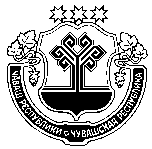 Чувашская  РеспубликаСобрание депутатов Мариинско-Посадскогомуниципального округа Р Е Ш Е Н И Е 14.02.2023 № 9/3г. Мариинский  ПосадОб утверждении Порядка предоставления жилых помещений специализированного жилищного фонда Мариинско-Посадского муниципального округа Чувашской Республики     Об утверждении Порядка предоставления жилых помещений специализированного жилищного фонда Мариинско-Посадского муниципального округа Чувашской Республики     